Информационная карта Муниципального бюджетного учреждения дополнительного образования "Березовская детско-юношеская спортивная школа"наименование организациипо состоянию на 1 сентября 2020 годаИнформация по спортивным объектамДиректор                   ______________________________________________Полное наименование организации (в соответствии с уставом)Муниципальное бюджетное учреждение дополнительногообразования"Березовская детско-юношеская спортивная школа" (МБУ ДО «Березовская ДЮСШ»)Муниципальное бюджетное учреждение дополнительногообразования"Березовская детско-юношеская спортивная школа" (МБУ ДО «Березовская ДЮСШ»)Муниципальное бюджетное учреждение дополнительногообразования"Березовская детско-юношеская спортивная школа" (МБУ ДО «Березовская ДЮСШ»)Муниципальное бюджетное учреждение дополнительногообразования"Березовская детско-юношеская спортивная школа" (МБУ ДО «Березовская ДЮСШ»)Муниципальное бюджетное учреждение дополнительногообразования"Березовская детско-юношеская спортивная школа" (МБУ ДО «Березовская ДЮСШ»)Муниципальное бюджетное учреждение дополнительногообразования"Березовская детско-юношеская спортивная школа" (МБУ ДО «Березовская ДЮСШ»)Муниципальное бюджетное учреждение дополнительногообразования"Березовская детско-юношеская спортивная школа" (МБУ ДО «Березовская ДЮСШ»)Муниципальное бюджетное учреждение дополнительногообразования"Березовская детско-юношеская спортивная школа" (МБУ ДО «Березовская ДЮСШ»)Муниципальное бюджетное учреждение дополнительногообразования"Березовская детско-юношеская спортивная школа" (МБУ ДО «Березовская ДЮСШ»)Муниципальное бюджетное учреждение дополнительногообразования"Березовская детско-юношеская спортивная школа" (МБУ ДО «Березовская ДЮСШ»)Муниципальное бюджетное учреждение дополнительногообразования"Березовская детско-юношеская спортивная школа" (МБУ ДО «Березовская ДЮСШ»)Юридический адресАдреса филиаловЮр.адрес: 662520, Березовский район, п.Березовка, пер.Юбилейный, 6662520, Березовский район, п.Березовка, ул.Парковая,7662510, Березовский район, с.Зыково, ул.Школьная, 3Юр.адрес: 662520, Березовский район, п.Березовка, пер.Юбилейный, 6662520, Березовский район, п.Березовка, ул.Парковая,7662510, Березовский район, с.Зыково, ул.Школьная, 3Юр.адрес: 662520, Березовский район, п.Березовка, пер.Юбилейный, 6662520, Березовский район, п.Березовка, ул.Парковая,7662510, Березовский район, с.Зыково, ул.Школьная, 3Юр.адрес: 662520, Березовский район, п.Березовка, пер.Юбилейный, 6662520, Березовский район, п.Березовка, ул.Парковая,7662510, Березовский район, с.Зыково, ул.Школьная, 3Юр.адрес: 662520, Березовский район, п.Березовка, пер.Юбилейный, 6662520, Березовский район, п.Березовка, ул.Парковая,7662510, Березовский район, с.Зыково, ул.Школьная, 3Юр.адрес: 662520, Березовский район, п.Березовка, пер.Юбилейный, 6662520, Березовский район, п.Березовка, ул.Парковая,7662510, Березовский район, с.Зыково, ул.Школьная, 3Юр.адрес: 662520, Березовский район, п.Березовка, пер.Юбилейный, 6662520, Березовский район, п.Березовка, ул.Парковая,7662510, Березовский район, с.Зыково, ул.Школьная, 3Юр.адрес: 662520, Березовский район, п.Березовка, пер.Юбилейный, 6662520, Березовский район, п.Березовка, ул.Парковая,7662510, Березовский район, с.Зыково, ул.Школьная, 3Юр.адрес: 662520, Березовский район, п.Березовка, пер.Юбилейный, 6662520, Березовский район, п.Березовка, ул.Парковая,7662510, Березовский район, с.Зыково, ул.Школьная, 3Юр.адрес: 662520, Березовский район, п.Березовка, пер.Юбилейный, 6662520, Березовский район, п.Березовка, ул.Парковая,7662510, Березовский район, с.Зыково, ул.Школьная, 3Юр.адрес: 662520, Березовский район, п.Березовка, пер.Юбилейный, 6662520, Березовский район, п.Березовка, ул.Парковая,7662510, Березовский район, с.Зыково, ул.Школьная, 3Электронная почтаberez-dussh@mail.ruberez-dussh@mail.ruberez-dussh@mail.ruberez-dussh@mail.ruberez-dussh@mail.ruberez-dussh@mail.ruberez-dussh@mail.ruberez-dussh@mail.ruberez-dussh@mail.ruberez-dussh@mail.ruberez-dussh@mail.ruСайтhttp://березовская-дюсш.рф/http://березовская-дюсш.рф/http://березовская-дюсш.рф/http://березовская-дюсш.рф/http://березовская-дюсш.рф/http://березовская-дюсш.рф/http://березовская-дюсш.рф/http://березовская-дюсш.рф/http://березовская-дюсш.рф/http://березовская-дюсш.рф/http://березовская-дюсш.рф/Телефон/Факс (с кодом)+7 (39175) 2-32-03, 2-11-66+7 (39175) 2-32-03, 2-11-66+7 (39175) 2-32-03, 2-11-66+7 (39175) 2-32-03, 2-11-66+7 (39175) 2-32-03, 2-11-66+7 (39175) 2-32-03, 2-11-66+7 (39175) 2-32-03, 2-11-66+7 (39175) 2-32-03, 2-11-66+7 (39175) 2-32-03, 2-11-66+7 (39175) 2-32-03, 2-11-66+7 (39175) 2-32-03, 2-11-66Руководитель:Ф.И.О., телефон, (сотовый телефон) Вдовкина Лидия Александровна, 8(923)339-41-19Вдовкина Лидия Александровна, 8(923)339-41-19Вдовкина Лидия Александровна, 8(923)339-41-19Вдовкина Лидия Александровна, 8(923)339-41-19Вдовкина Лидия Александровна, 8(923)339-41-19Вдовкина Лидия Александровна, 8(923)339-41-19Вдовкина Лидия Александровна, 8(923)339-41-19Вдовкина Лидия Александровна, 8(923)339-41-19Вдовкина Лидия Александровна, 8(923)339-41-19Вдовкина Лидия Александровна, 8(923)339-41-19Вдовкина Лидия Александровна, 8(923)339-41-19Заместитель (и) руководителя:Ф.И.О., телефон, (сотовый телефон)Заместитель директора по АХЧ Шелехова Ольга Ивановна8(908)204-03-67Заместитель директора по УР Коба Влада Михайловна, 8(923)344-91-32Заместитель директора по АХЧ Шелехова Ольга Ивановна8(908)204-03-67Заместитель директора по УР Коба Влада Михайловна, 8(923)344-91-32Заместитель директора по АХЧ Шелехова Ольга Ивановна8(908)204-03-67Заместитель директора по УР Коба Влада Михайловна, 8(923)344-91-32Заместитель директора по АХЧ Шелехова Ольга Ивановна8(908)204-03-67Заместитель директора по УР Коба Влада Михайловна, 8(923)344-91-32Заместитель директора по АХЧ Шелехова Ольга Ивановна8(908)204-03-67Заместитель директора по УР Коба Влада Михайловна, 8(923)344-91-32Заместитель директора по АХЧ Шелехова Ольга Ивановна8(908)204-03-67Заместитель директора по УР Коба Влада Михайловна, 8(923)344-91-32Заместитель директора по АХЧ Шелехова Ольга Ивановна8(908)204-03-67Заместитель директора по УР Коба Влада Михайловна, 8(923)344-91-32Заместитель директора по АХЧ Шелехова Ольга Ивановна8(908)204-03-67Заместитель директора по УР Коба Влада Михайловна, 8(923)344-91-32Заместитель директора по АХЧ Шелехова Ольга Ивановна8(908)204-03-67Заместитель директора по УР Коба Влада Михайловна, 8(923)344-91-32Заместитель директора по АХЧ Шелехова Ольга Ивановна8(908)204-03-67Заместитель директора по УР Коба Влада Михайловна, 8(923)344-91-32Заместитель директора по АХЧ Шелехова Ольга Ивановна8(908)204-03-67Заместитель директора по УР Коба Влада Михайловна, 8(923)344-91-32Главный бухгалтер:Ф.И.О., телефонРуководитель МКУ «МЦБУ и МЗ» Беззубова Людмила Ивановна, 8(39175)2-31-97Руководитель МКУ «МЦБУ и МЗ» Беззубова Людмила Ивановна, 8(39175)2-31-97Руководитель МКУ «МЦБУ и МЗ» Беззубова Людмила Ивановна, 8(39175)2-31-97Руководитель МКУ «МЦБУ и МЗ» Беззубова Людмила Ивановна, 8(39175)2-31-97Руководитель МКУ «МЦБУ и МЗ» Беззубова Людмила Ивановна, 8(39175)2-31-97Руководитель МКУ «МЦБУ и МЗ» Беззубова Людмила Ивановна, 8(39175)2-31-97Руководитель МКУ «МЦБУ и МЗ» Беззубова Людмила Ивановна, 8(39175)2-31-97Руководитель МКУ «МЦБУ и МЗ» Беззубова Людмила Ивановна, 8(39175)2-31-97Руководитель МКУ «МЦБУ и МЗ» Беззубова Людмила Ивановна, 8(39175)2-31-97Руководитель МКУ «МЦБУ и МЗ» Беззубова Людмила Ивановна, 8(39175)2-31-97Руководитель МКУ «МЦБУ и МЗ» Беззубова Людмила Ивановна, 8(39175)2-31-97Лицензия на право ведения образовательной деятельности (дата выдачи, номер)Лицензия №8482-л от 24.12.2015г. бессрочноЛицензия №8482-л от 24.12.2015г. бессрочноЛицензия №8482-л от 24.12.2015г. бессрочноЛицензия №8482-л от 24.12.2015г. бессрочноЛицензия №8482-л от 24.12.2015г. бессрочноЛицензия №8482-л от 24.12.2015г. бессрочноЛицензия №8482-л от 24.12.2015г. бессрочноЛицензия №8482-л от 24.12.2015г. бессрочноЛицензия №8482-л от 24.12.2015г. бессрочноЛицензия №8482-л от 24.12.2015г. бессрочноЛицензия №8482-л от 24.12.2015г. бессрочноРеализуемые дополнительные общеобразовательные программы (согласно лицензии) (наименование программ по видам спорта): дополнительные общеразвивающие,  дополнительные предпрофессиональныедополнительные общеразвивающие программы по видам спорта:- лыжные гонки,- пауэрлифтинг,  дополнительные предпрофессиональные программы по видам спорта:- волейбол;- дзюдо;- киокусинкай;- лыжные гонки;- пауэрлифтинг;- спортивное ориентирование;- футбол.дополнительные общеразвивающие программы по видам спорта:- лыжные гонки,- пауэрлифтинг,  дополнительные предпрофессиональные программы по видам спорта:- волейбол;- дзюдо;- киокусинкай;- лыжные гонки;- пауэрлифтинг;- спортивное ориентирование;- футбол.дополнительные общеразвивающие программы по видам спорта:- лыжные гонки,- пауэрлифтинг,  дополнительные предпрофессиональные программы по видам спорта:- волейбол;- дзюдо;- киокусинкай;- лыжные гонки;- пауэрлифтинг;- спортивное ориентирование;- футбол.дополнительные общеразвивающие программы по видам спорта:- лыжные гонки,- пауэрлифтинг,  дополнительные предпрофессиональные программы по видам спорта:- волейбол;- дзюдо;- киокусинкай;- лыжные гонки;- пауэрлифтинг;- спортивное ориентирование;- футбол.дополнительные общеразвивающие программы по видам спорта:- лыжные гонки,- пауэрлифтинг,  дополнительные предпрофессиональные программы по видам спорта:- волейбол;- дзюдо;- киокусинкай;- лыжные гонки;- пауэрлифтинг;- спортивное ориентирование;- футбол.дополнительные общеразвивающие программы по видам спорта:- лыжные гонки,- пауэрлифтинг,  дополнительные предпрофессиональные программы по видам спорта:- волейбол;- дзюдо;- киокусинкай;- лыжные гонки;- пауэрлифтинг;- спортивное ориентирование;- футбол.дополнительные общеразвивающие программы по видам спорта:- лыжные гонки,- пауэрлифтинг,  дополнительные предпрофессиональные программы по видам спорта:- волейбол;- дзюдо;- киокусинкай;- лыжные гонки;- пауэрлифтинг;- спортивное ориентирование;- футбол.дополнительные общеразвивающие программы по видам спорта:- лыжные гонки,- пауэрлифтинг,  дополнительные предпрофессиональные программы по видам спорта:- волейбол;- дзюдо;- киокусинкай;- лыжные гонки;- пауэрлифтинг;- спортивное ориентирование;- футбол.дополнительные общеразвивающие программы по видам спорта:- лыжные гонки,- пауэрлифтинг,  дополнительные предпрофессиональные программы по видам спорта:- волейбол;- дзюдо;- киокусинкай;- лыжные гонки;- пауэрлифтинг;- спортивное ориентирование;- футбол.дополнительные общеразвивающие программы по видам спорта:- лыжные гонки,- пауэрлифтинг,  дополнительные предпрофессиональные программы по видам спорта:- волейбол;- дзюдо;- киокусинкай;- лыжные гонки;- пауэрлифтинг;- спортивное ориентирование;- футбол.дополнительные общеразвивающие программы по видам спорта:- лыжные гонки,- пауэрлифтинг,  дополнительные предпрофессиональные программы по видам спорта:- волейбол;- дзюдо;- киокусинкай;- лыжные гонки;- пауэрлифтинг;- спортивное ориентирование;- футбол.Программы спортивной подготовки (наименование программ по видам спорта)Программы спортивной подготовки по видам спорта:- дзюдо;- спортивное ориентирование.Программы спортивной подготовки по видам спорта:- дзюдо;- спортивное ориентирование.Программы спортивной подготовки по видам спорта:- дзюдо;- спортивное ориентирование.Программы спортивной подготовки по видам спорта:- дзюдо;- спортивное ориентирование.Программы спортивной подготовки по видам спорта:- дзюдо;- спортивное ориентирование.Программы спортивной подготовки по видам спорта:- дзюдо;- спортивное ориентирование.Программы спортивной подготовки по видам спорта:- дзюдо;- спортивное ориентирование.Программы спортивной подготовки по видам спорта:- дзюдо;- спортивное ориентирование.Программы спортивной подготовки по видам спорта:- дзюдо;- спортивное ориентирование.Программы спортивной подготовки по видам спорта:- дзюдо;- спортивное ориентирование.Программы спортивной подготовки по видам спорта:- дзюдо;- спортивное ориентирование.Количество ставок спортсменов/спортсменов-инструкторов (всего чел., на каждом отделении).00000000000Объемные показатели в соответствии с государственным/муниципальным заданием (всего, по видам спорта и этапам спортивной подготовки, если есть разбивка)Количество аттестованных работников за 2019-2020 уч. год4 чел.4 чел.4 чел.4 чел.4 чел.4 чел.4 чел.4 чел.4 чел.4 чел.4 чел.Количество тренеров-преподавателей, инструкторов-методистов, прошедших курсы повышения квалификации в 2019-2020 уч. году11 чел.11 чел.11 чел.11 чел.11 чел.11 чел.11 чел.11 чел.11 чел.11 чел.11 чел.Количество обучающихся на дополнительных общеобразовательных программах на 01.09.2020 согласно плана комплектования:(вид спорта/ чел.)Общеразвивающие программыОбщеразвивающие программыОбщеразвивающие программыОбщеразвивающие программыОбщеразвивающие программыОбщеразвивающие программыОбщеразвивающие программыБазовый уровень сложностиБазовый уровень сложностиУглубленный уровень сложностиУглубленный уровень сложностиволейбол7070дзюдо8282киокусинкай5757лыжные гонки151515151515152525пауэрлифтинг15151515151515252544спортивное ориентирование66661010футбол1461462020Итого по школе:303030303030304714713434Количество обучающихся на программах спортивной подготовкина 01.09.2020 согласно плана комплектования: (вид спорта/ чел.)Этап начальной подготовкиЭтап начальной подготовкиЭтап начальной подготовкиТрениро-вочный этапТрениро-вочный этапТрениро-вочный этапТрениро-вочный этапТрениро-вочный этапЭтап совершенствования спортивного мастерстваЭтап совершенствования спортивного мастерстваЭтап    высшего спортив-ногомастерствадзюдо1010101010спортивное ориентирование1515151515Итого по школе:2525252525Количество обучающихся - членов сборных команд за 2019-2020 учебный год(*)-Дополнение в спортивную сборную команду Красноярского края планируется в ближайшее время для всех групп дисциплин вида спорта «киокусинкай»Количество обучающихся - членов сборных команд за 2019-2020 учебный год(*)-Дополнение в спортивную сборную команду Красноярского края планируется в ближайшее время для всех групп дисциплин вида спорта «киокусинкай»Количество обучающихся - членов сборных команд за 2019-2020 учебный год(*)-Дополнение в спортивную сборную команду Красноярского края планируется в ближайшее время для всех групп дисциплин вида спорта «киокусинкай»Количество обучающихся - членов сборных команд за 2019-2020 учебный год(*)-Дополнение в спортивную сборную команду Красноярского края планируется в ближайшее время для всех групп дисциплин вида спорта «киокусинкай»Количество обучающихся - членов сборных команд за 2019-2020 учебный год(*)-Дополнение в спортивную сборную команду Красноярского края планируется в ближайшее время для всех групп дисциплин вида спорта «киокусинкай»Количество обучающихся - членов сборных команд за 2019-2020 учебный год(*)-Дополнение в спортивную сборную команду Красноярского края планируется в ближайшее время для всех групп дисциплин вида спорта «киокусинкай»Количество обучающихся - членов сборных команд за 2019-2020 учебный год(*)-Дополнение в спортивную сборную команду Красноярского края планируется в ближайшее время для всех групп дисциплин вида спорта «киокусинкай»Количество обучающихся - членов сборных команд за 2019-2020 учебный год(*)-Дополнение в спортивную сборную команду Красноярского края планируется в ближайшее время для всех групп дисциплин вида спорта «киокусинкай»Количество обучающихся - членов сборных команд за 2019-2020 учебный год(*)-Дополнение в спортивную сборную команду Красноярского края планируется в ближайшее время для всех групп дисциплин вида спорта «киокусинкай»Количество обучающихся - членов сборных команд за 2019-2020 учебный год(*)-Дополнение в спортивную сборную команду Красноярского края планируется в ближайшее время для всех групп дисциплин вида спорта «киокусинкай»Количество обучающихся - членов сборных команд за 2019-2020 учебный год(*)-Дополнение в спортивную сборную команду Красноярского края планируется в ближайшее время для всех групп дисциплин вида спорта «киокусинкай»Количество обучающихся - членов сборных команд за 2019-2020 учебный год(*)-Дополнение в спортивную сборную команду Красноярского края планируется в ближайшее время для всех групп дисциплин вида спорта «киокусинкай»Ф.И.О. обучающегося/вид спортаРоссииРоссииРоссииРоссииРоссииРоссииРоссииРоссииКрасноярского краяКрасноярского края№  и дата приказаФ.И.О. обучающегося/вид спортаосновнойосновнойосновнойрезервныйрезервныйрезервныйрезервныйрезервныйосновнойрезервный№  и дата приказаШнайдер Валерия \ спорт.ориент.1№494п от 31.12.19г.Гадимов Шамиль \ пауэрлифтинг1№494п от 31.12.19г.Волосянников Александр \ пауэрлифтинг1№494п от 31.12.19г.Долгозвягов Данил \ дзюдо1№494п от 31.12.19г.Суворов Иннокентий \ дзюдо1№494п от 31.12.19г.Игнатюк Иван \ дзюдо1№494п от 31.12.19г.Итого по школе:51Количество победителей и призеров за 2019-2020 учебный год(вид спорта/ чел.)ПКПКПКСФОСФОСФОСФОСФОВсероссийскиеЧ и П РоссииЧиПЕ, ЧиПМдзюдо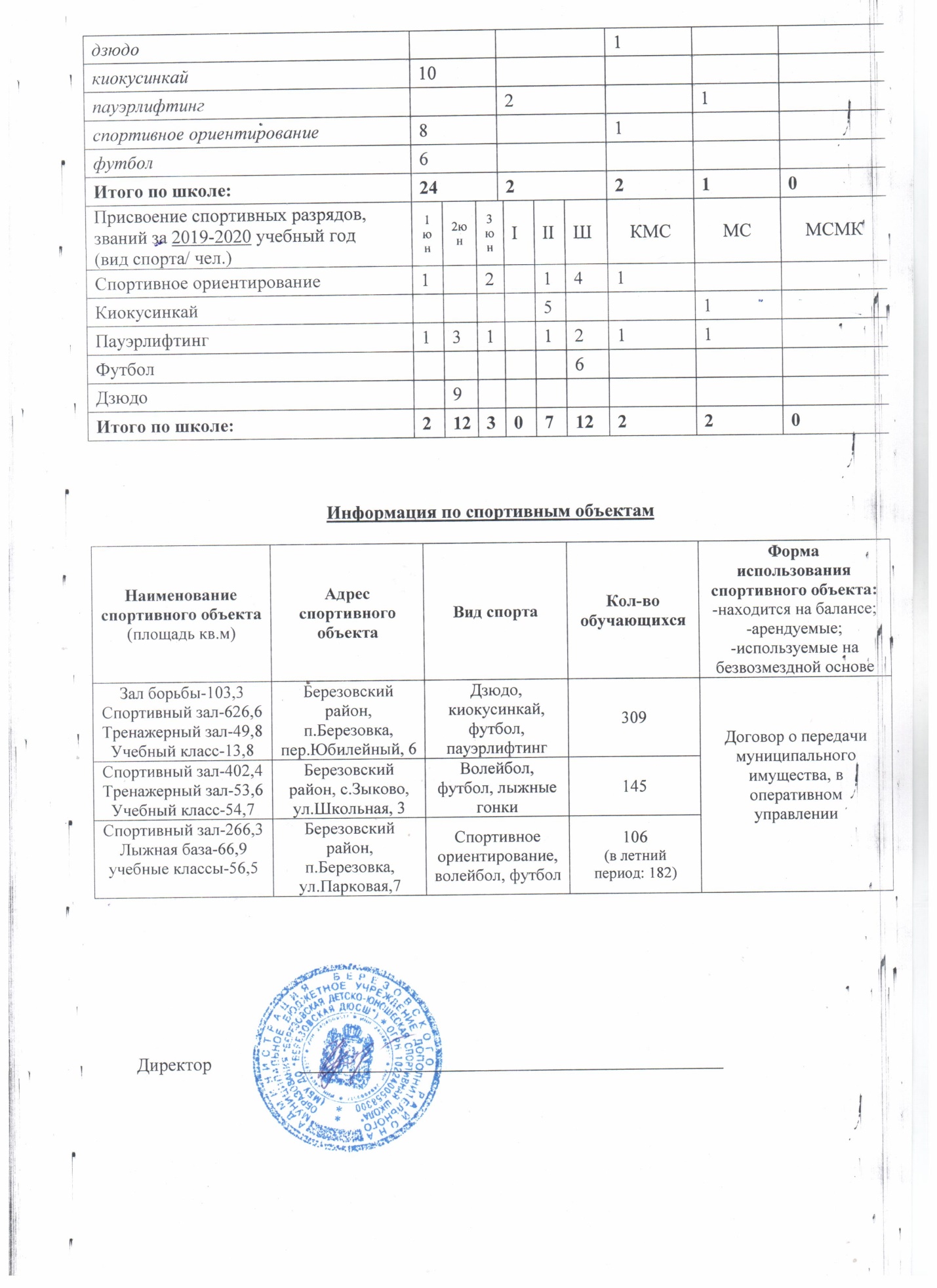 1киокусинкай101010пауэрлифтинг222221спортивное ориентирование8881футбол666Итого по школе:24242422222210Присвоение спортивных разрядов, званий за 2019-2020 учебный год(вид спорта/ чел.)1юн2юн3 юн3 юнIIIШШКМСМСМСМКСпортивное ориентирование1221441Киокусинкай51Пауэрлифтинг131112211Футбол66Дзюдо9Итого по школе:21233071212220Наименование спортивного объекта(площадь кв.м)Адрес спортивного объектаВид спортаКол-во обучающихсяФормаиспользования спортивного объекта:-находится на балансе;-арендуемые;-используемые на безвозмездной основеЗал борьбы-103,3Спортивный зал-626,6Тренажерный зал-49,8Учебный класс-13,8Березовский район, п.Березовка, пер.Юбилейный, 6Дзюдо, киокусинкай, футбол, пауэрлифтинг309Договор о передачи муниципального имущества, в оперативном управленииСпортивный зал-402,4Тренажерный зал-53,6Учебный класс-54,7Березовский район, с.Зыково, ул.Школьная, 3Волейбол, футбол, лыжные гонки145Договор о передачи муниципального имущества, в оперативном управленииСпортивный зал-266,3Лыжная база-66,9 учебные классы-56,5Березовский район, п.Березовка, ул.Парковая,7Спортивное ориентирование, волейбол, футбол106(в летний период: 182)Договор о передачи муниципального имущества, в оперативном управлении